В 2016 году по Старокакерлинскому сельскому поселению собрано средств самообложения на сумму 374000 рублей, общая сумма финансирования составляет 2050000 рублей. Использовано средств на 1.09.2016г -  413800 рублей. Остаток 1636200 рублейНа средства самообложения поднято дорожное полотно в населенных пунктах сельского поселения всего 3000 метров.На устройство дороги завезено цеолита и глина- в с. Старые Какерли -ул. Колхозная – 500 метров;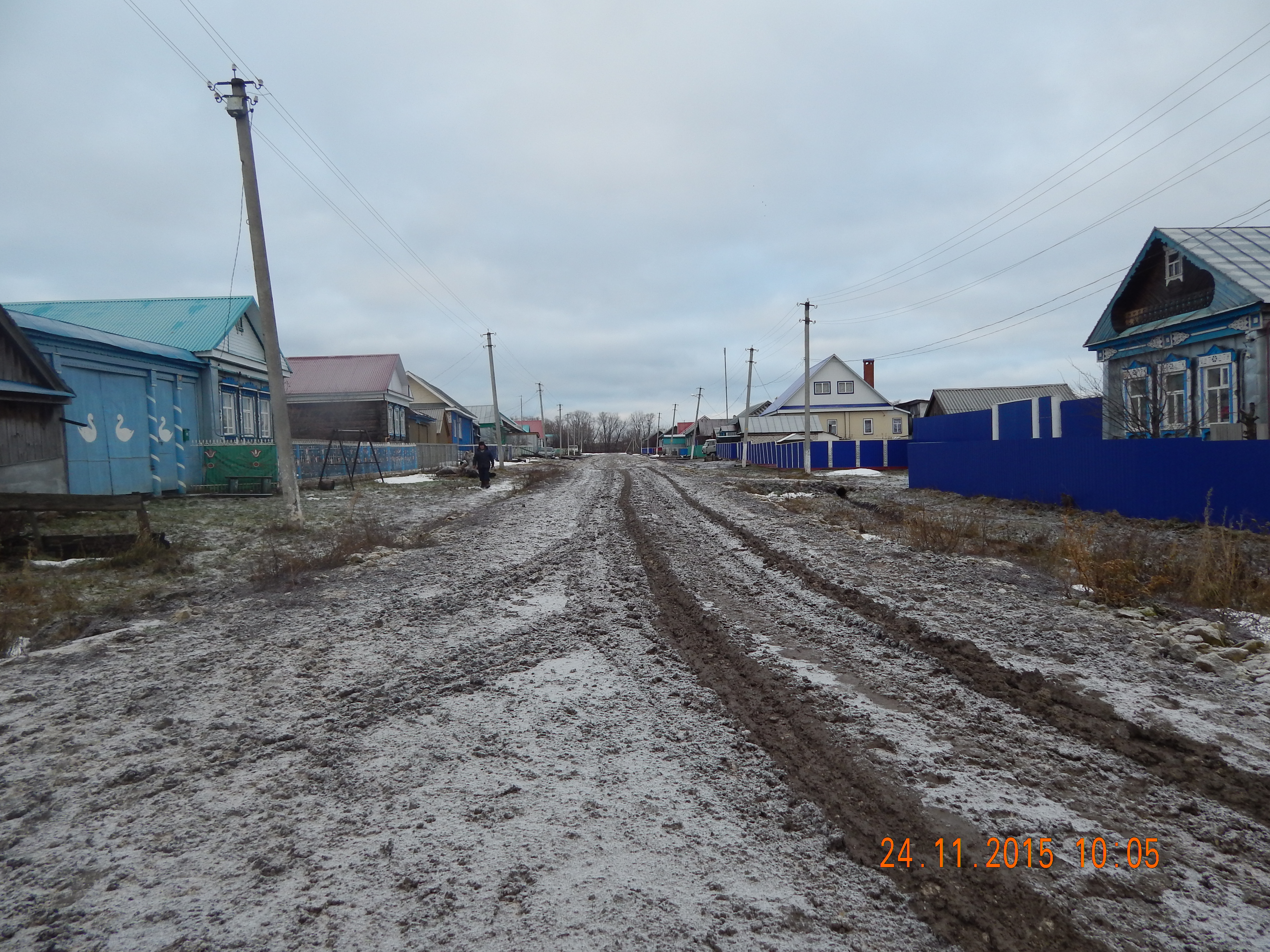 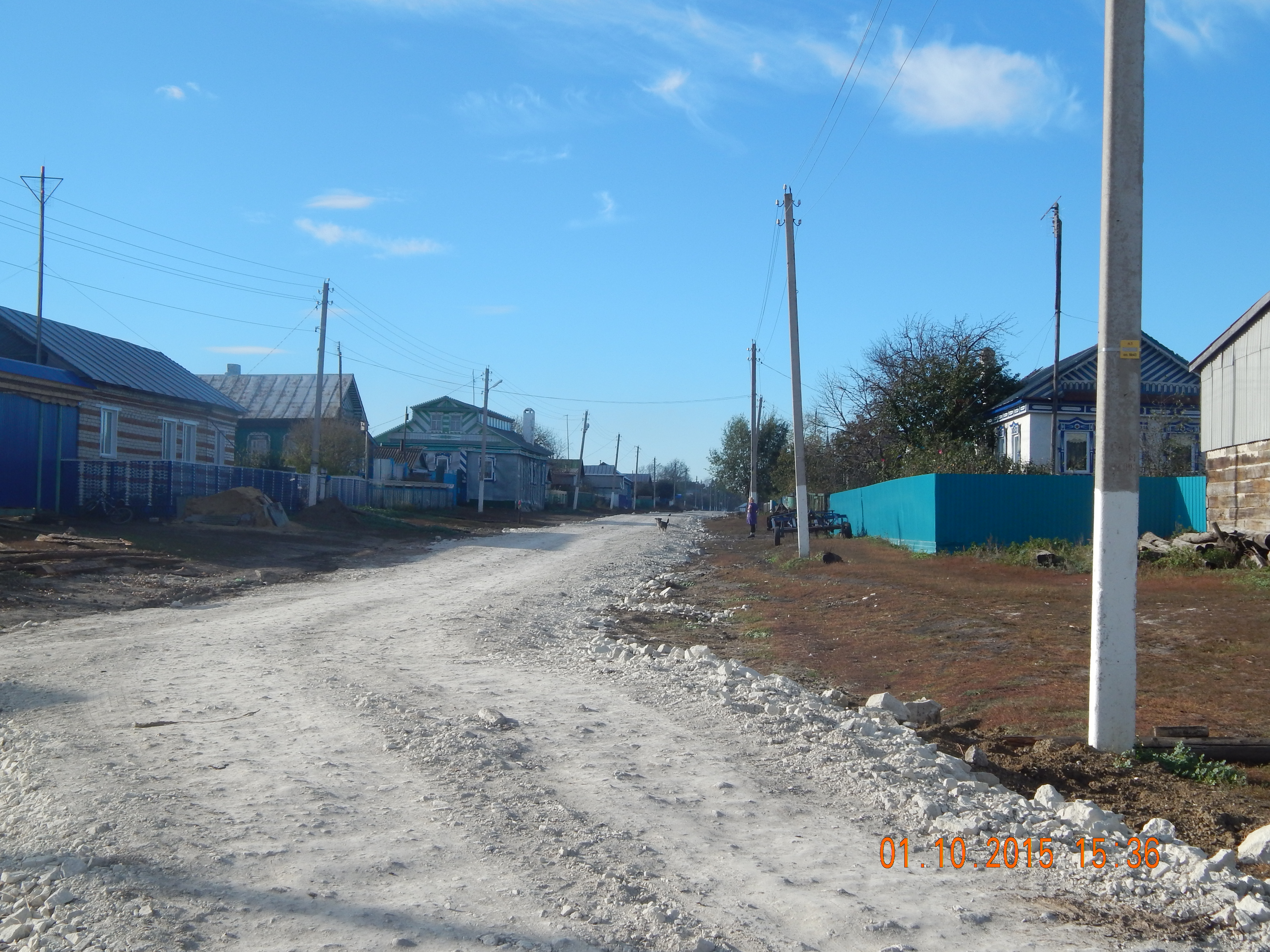 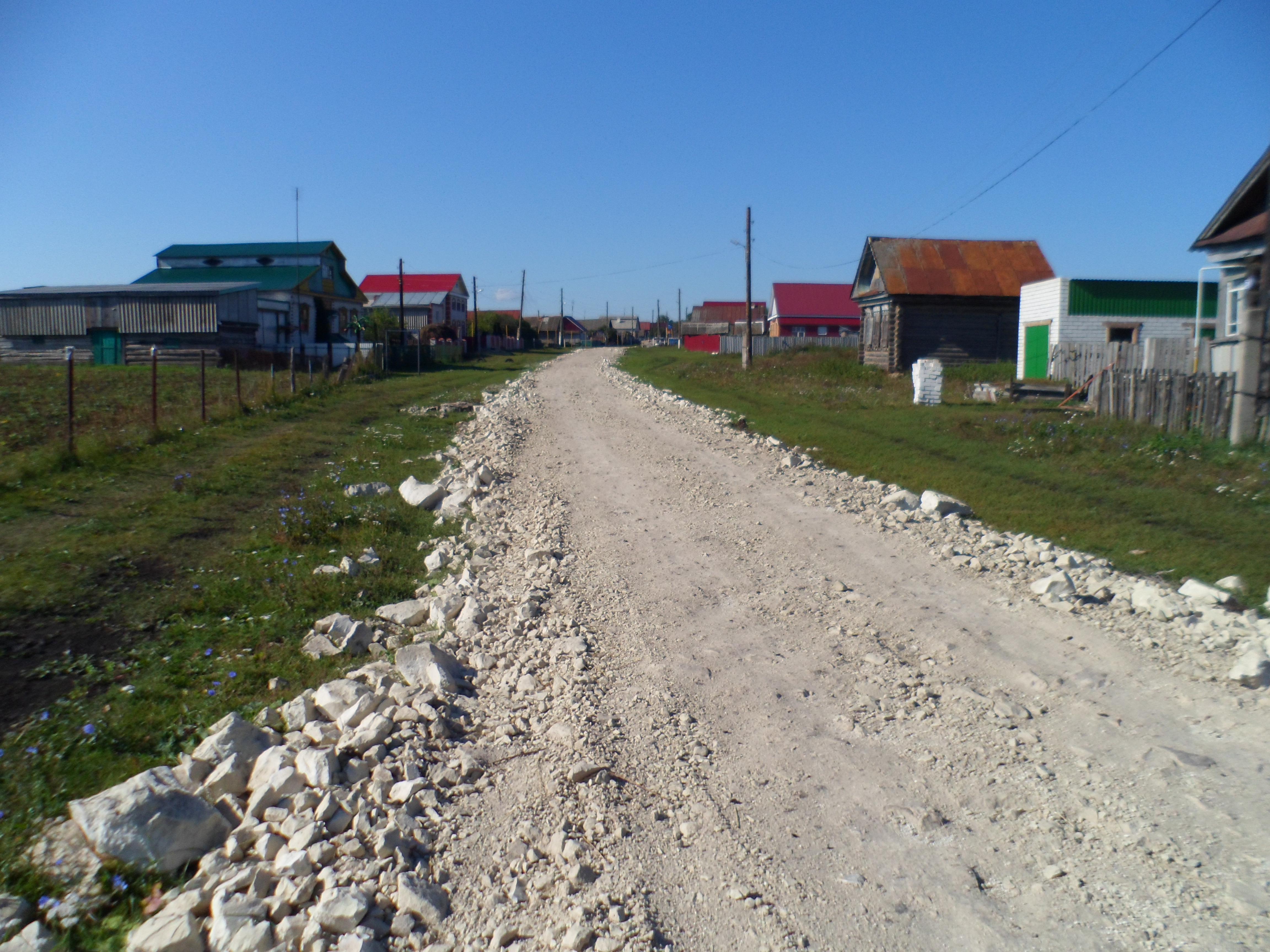 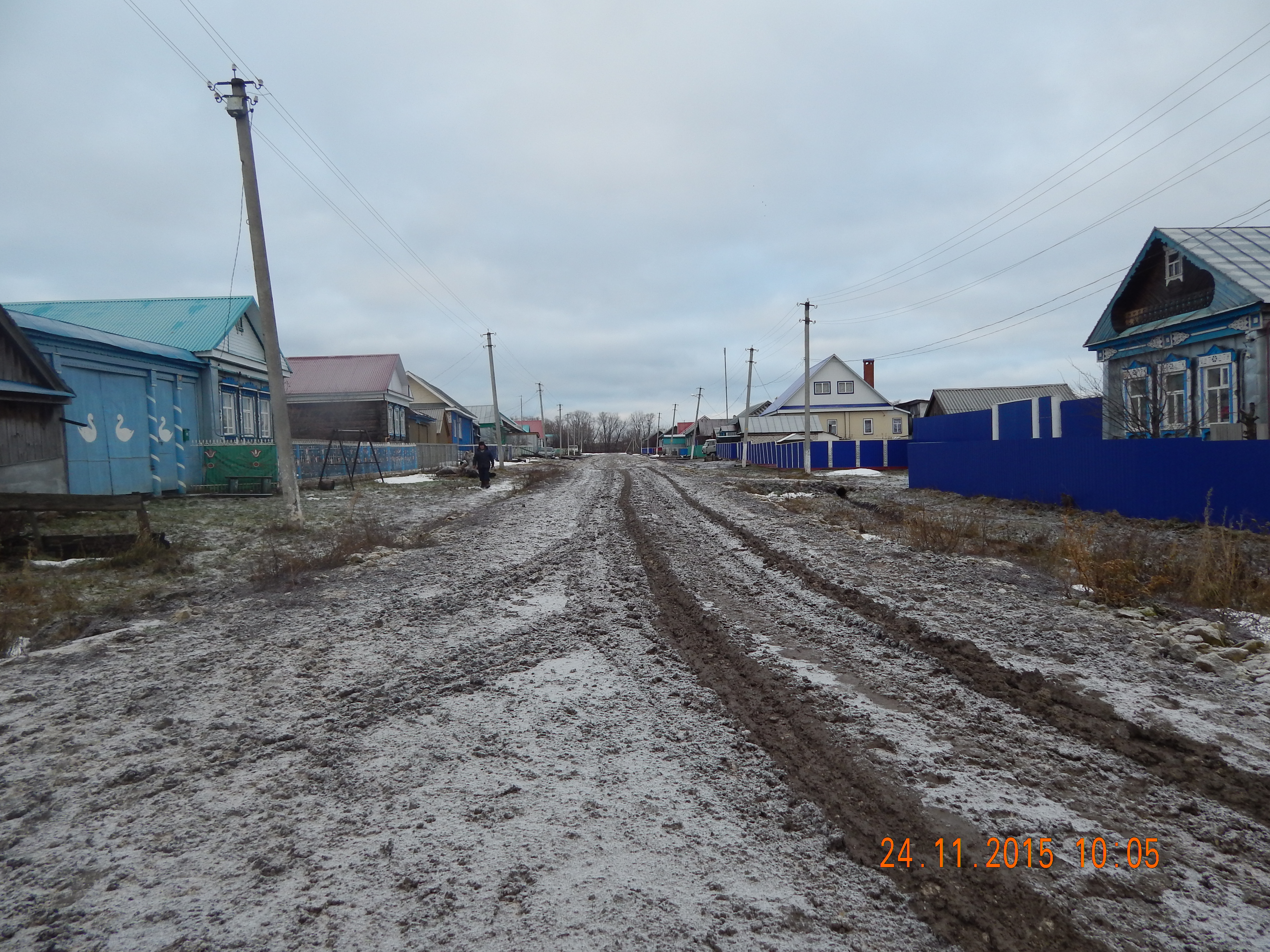 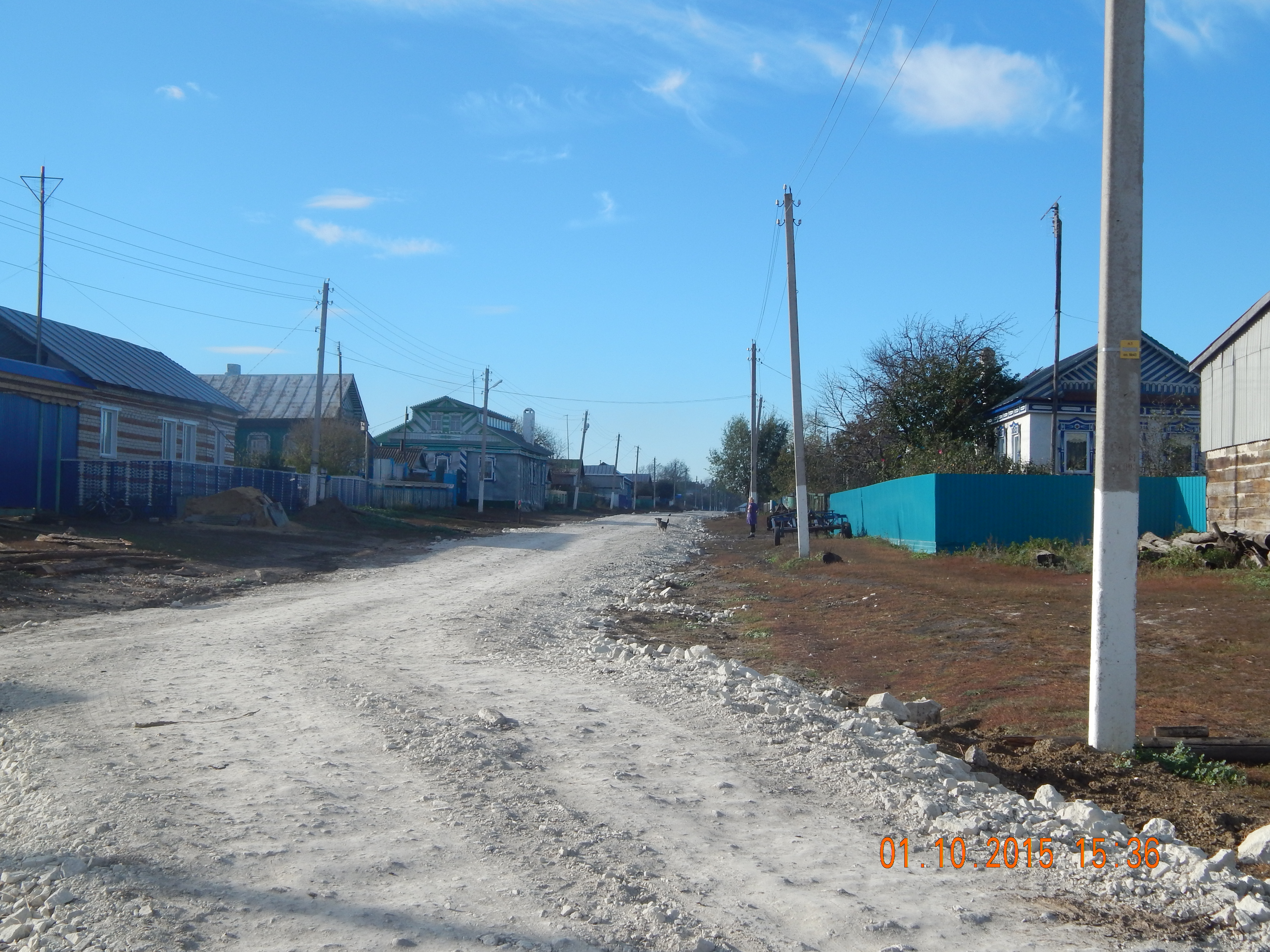 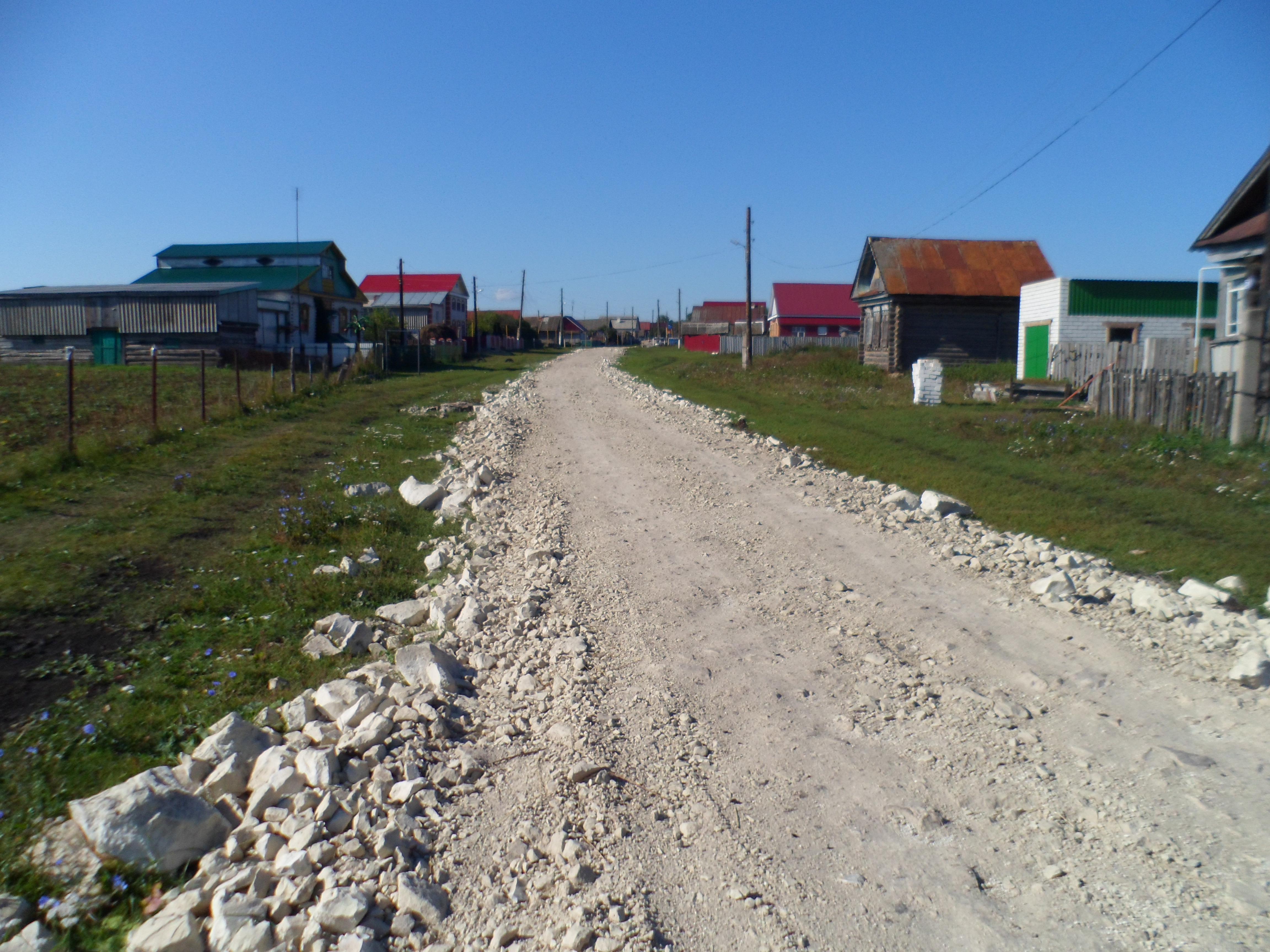 - в с. Старые Какерли ул. Удельная –670 м;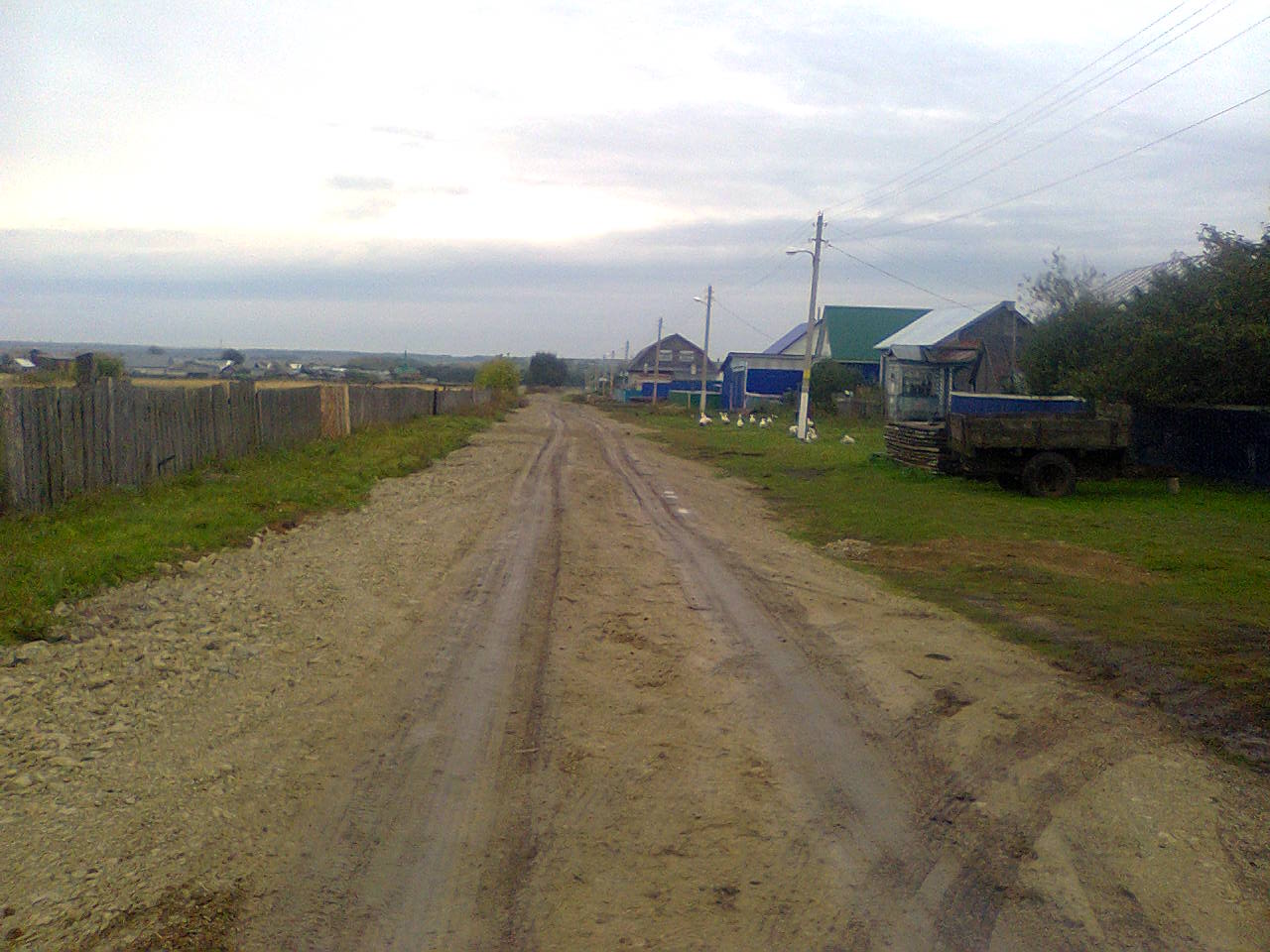 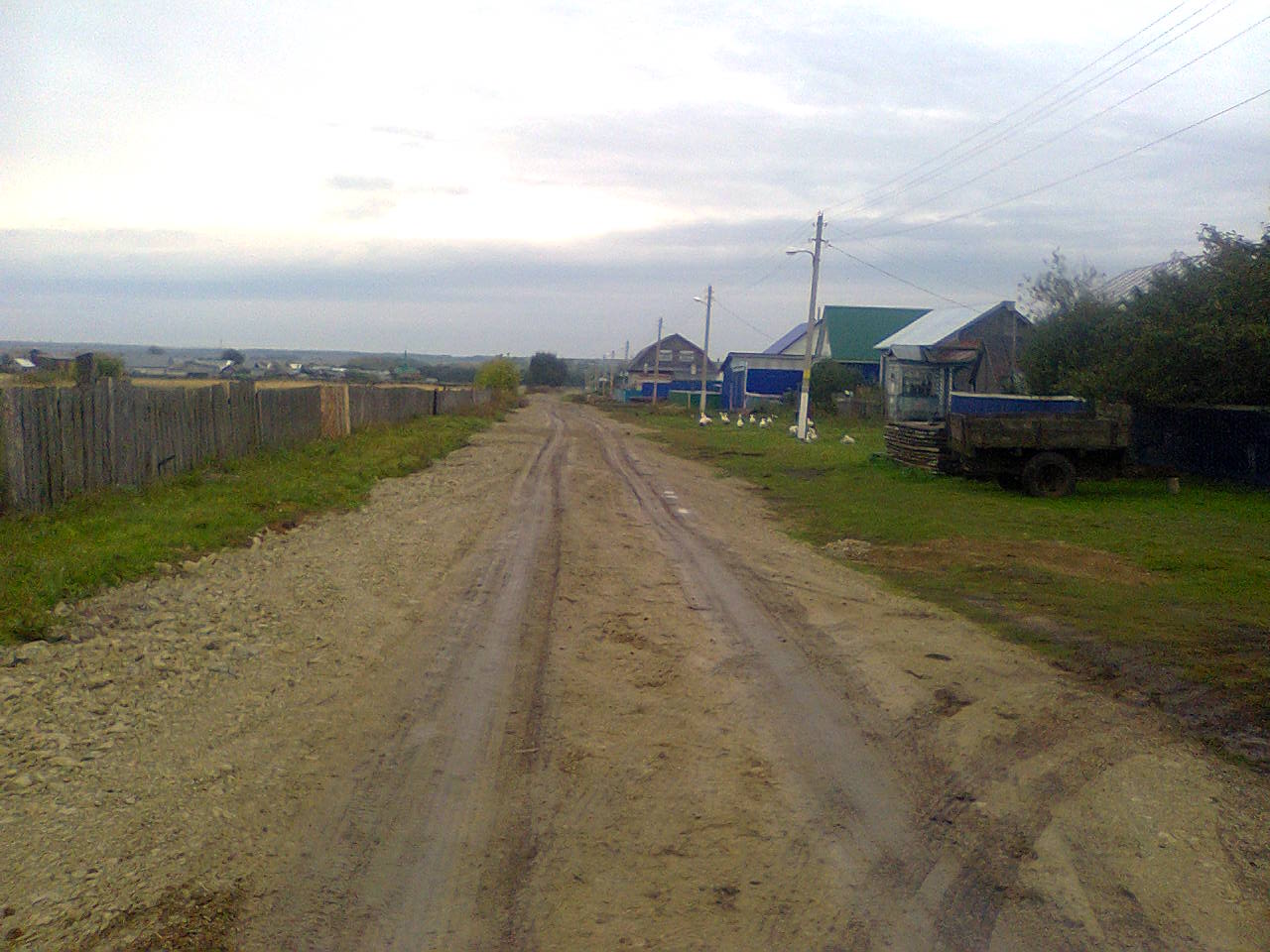 - в с. Старые Какерли – Переулок между улиц Озерная и Горная – 200 м.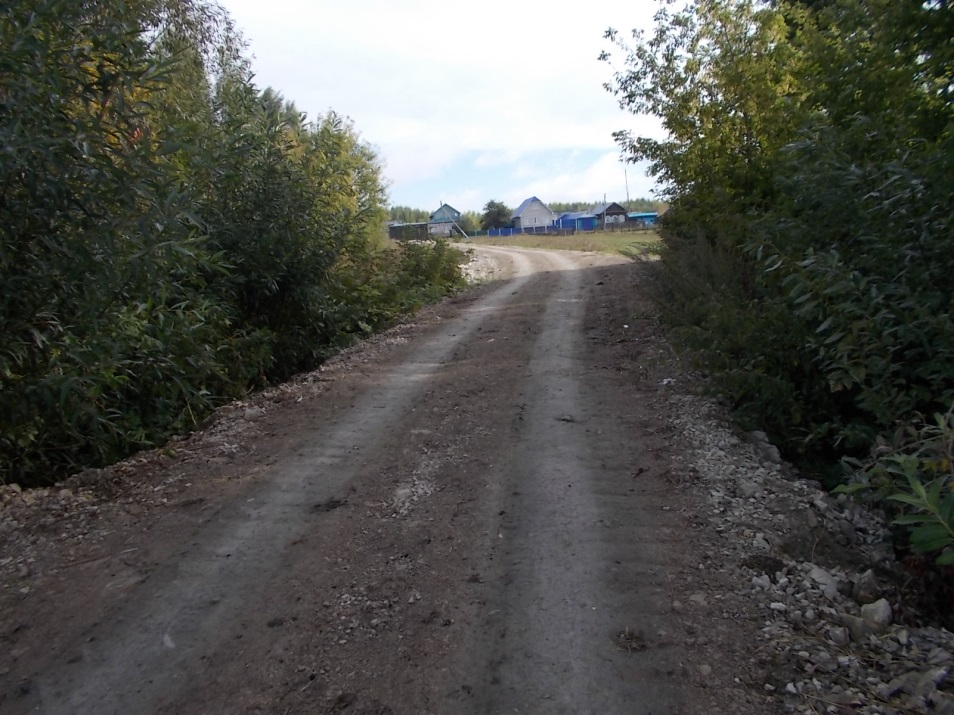 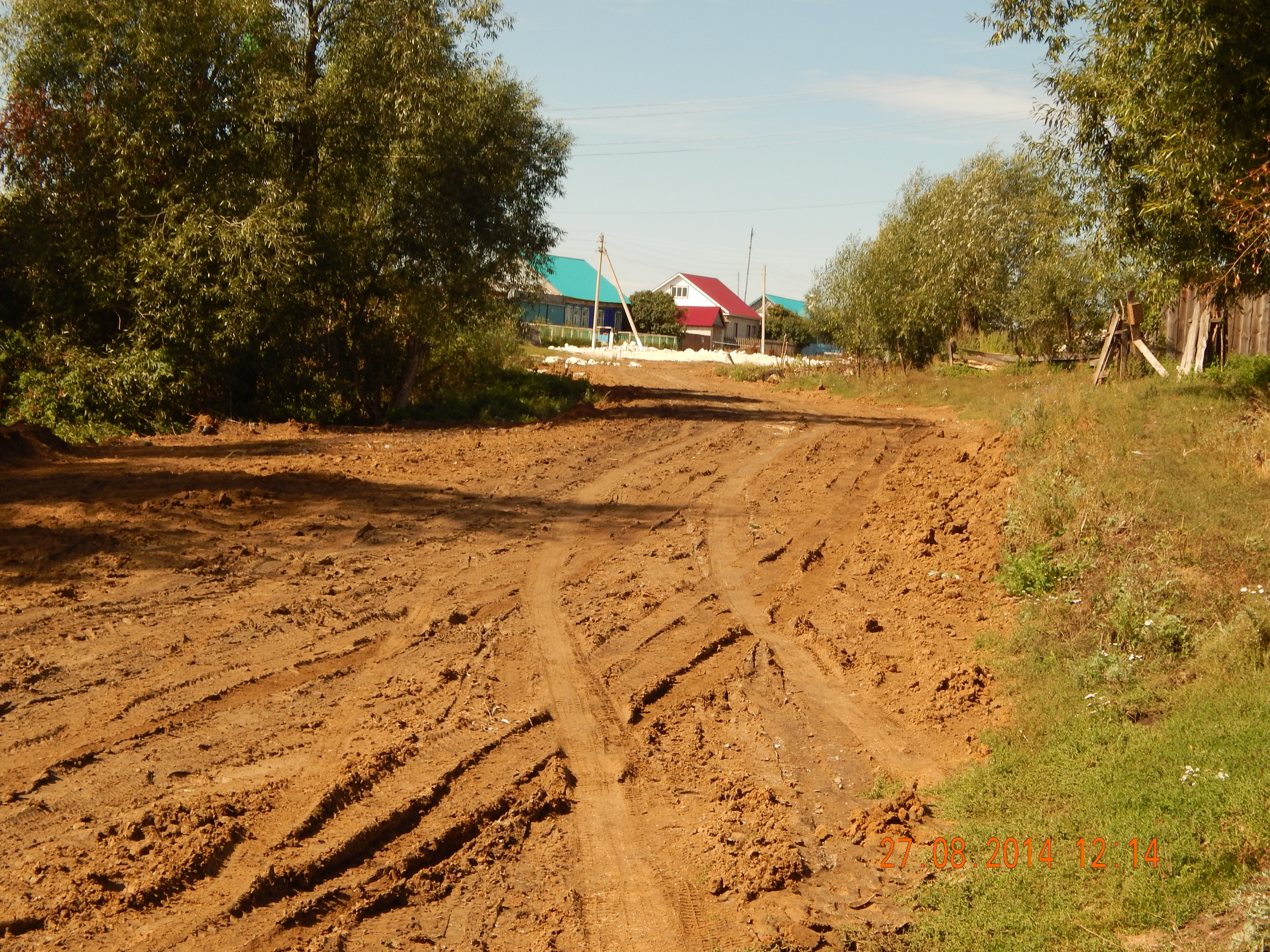 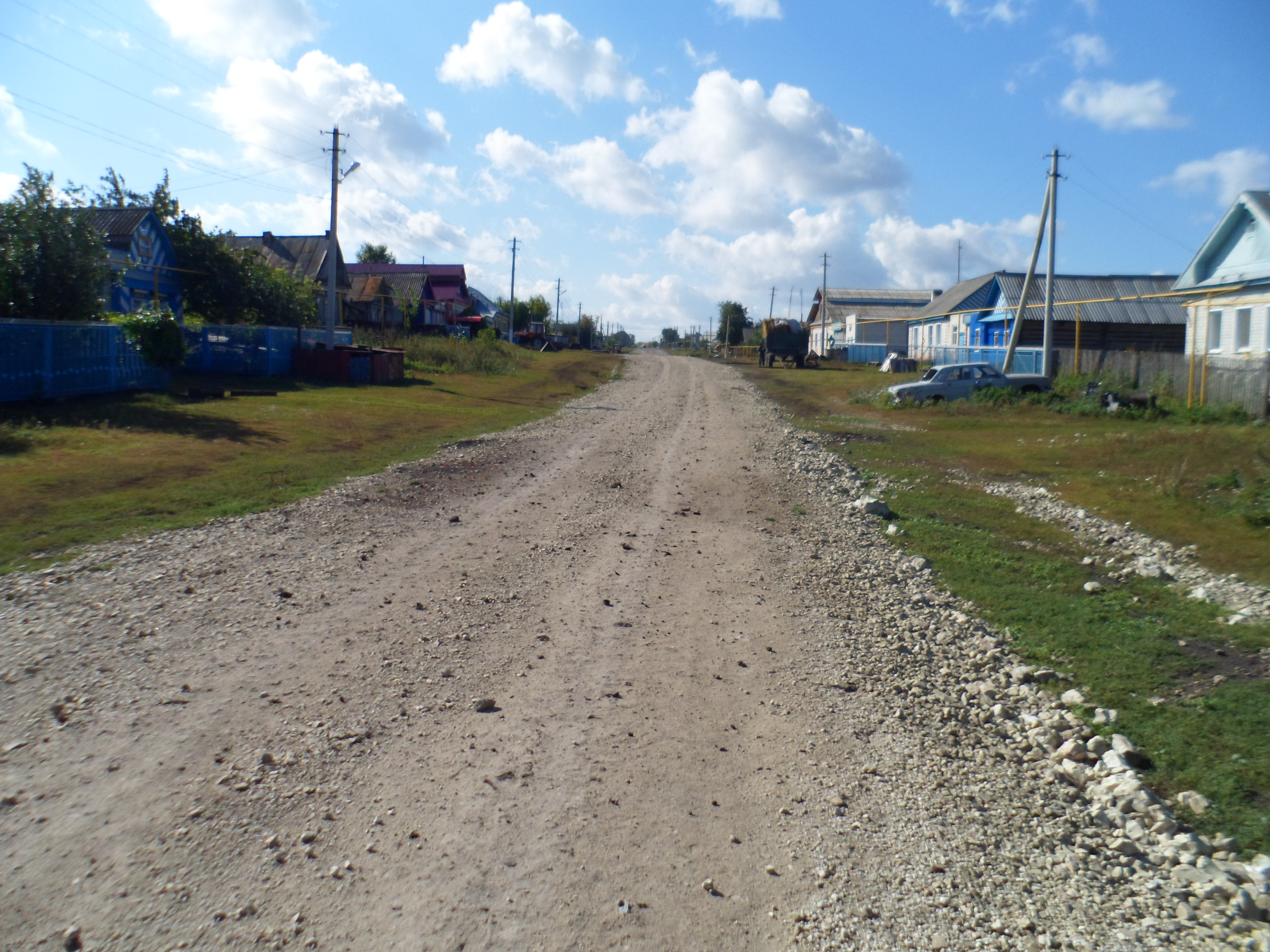 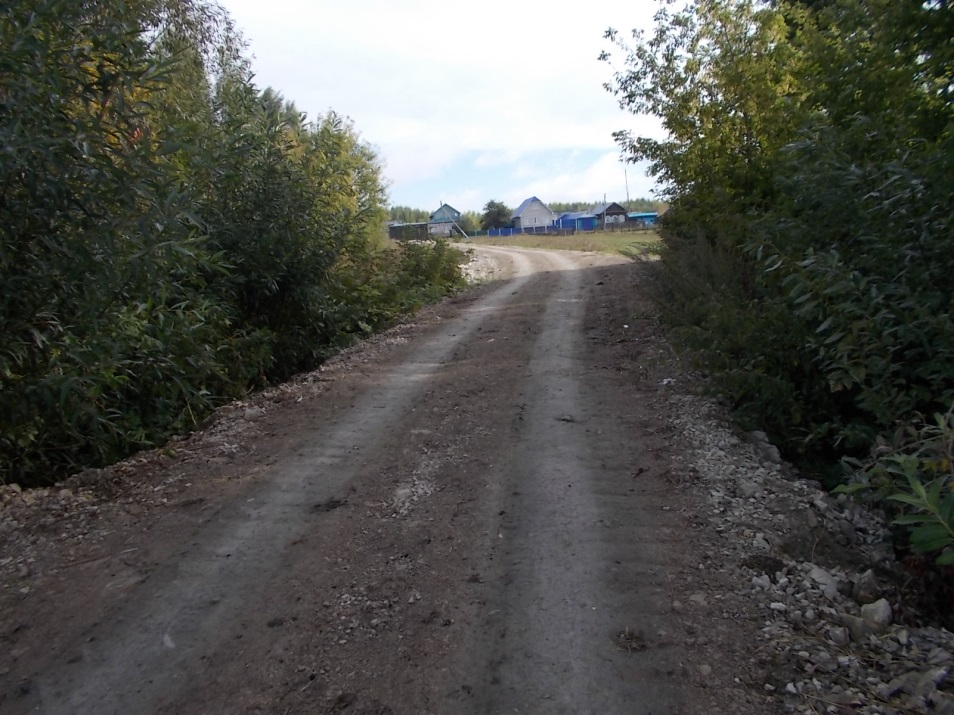 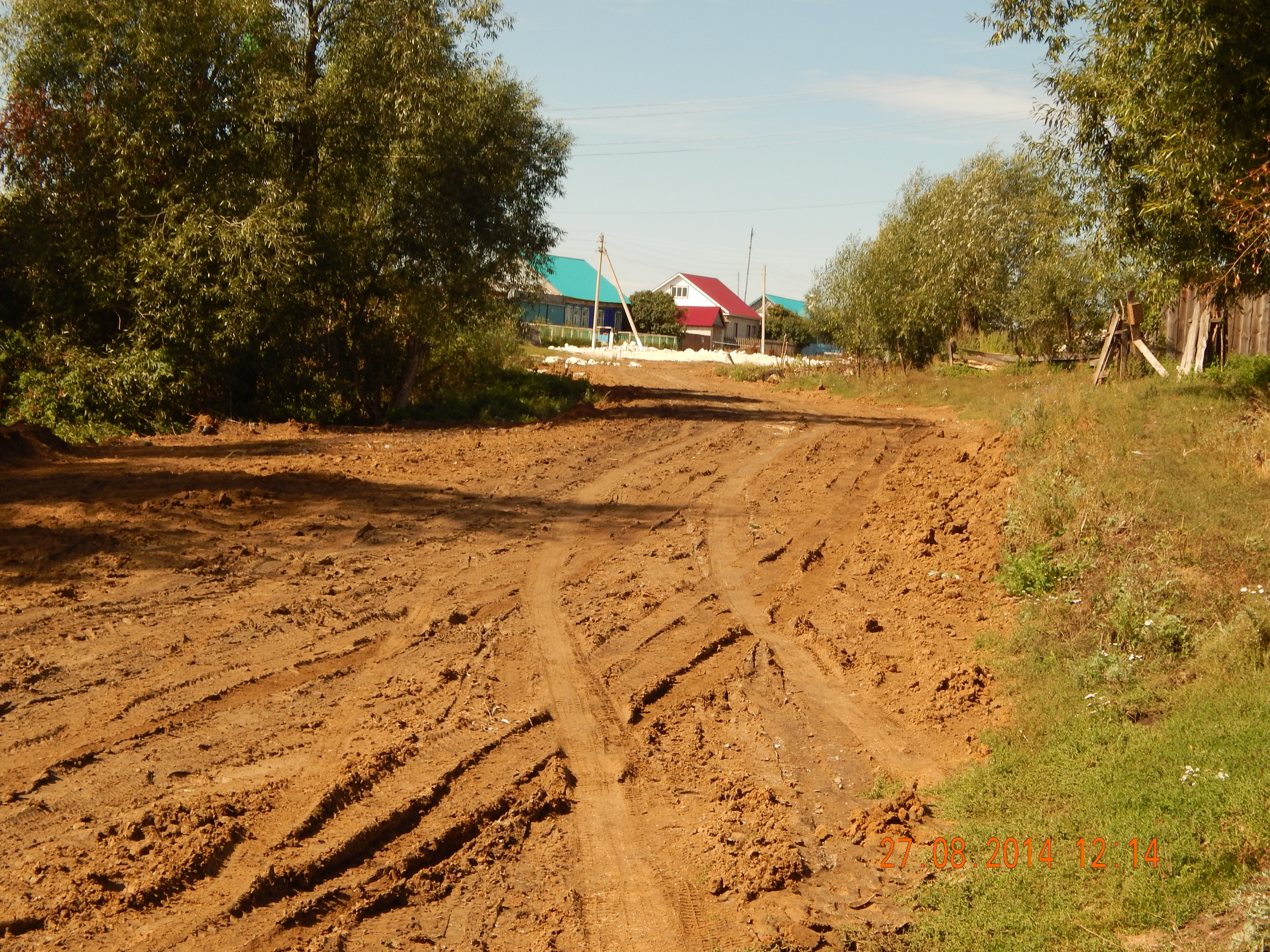 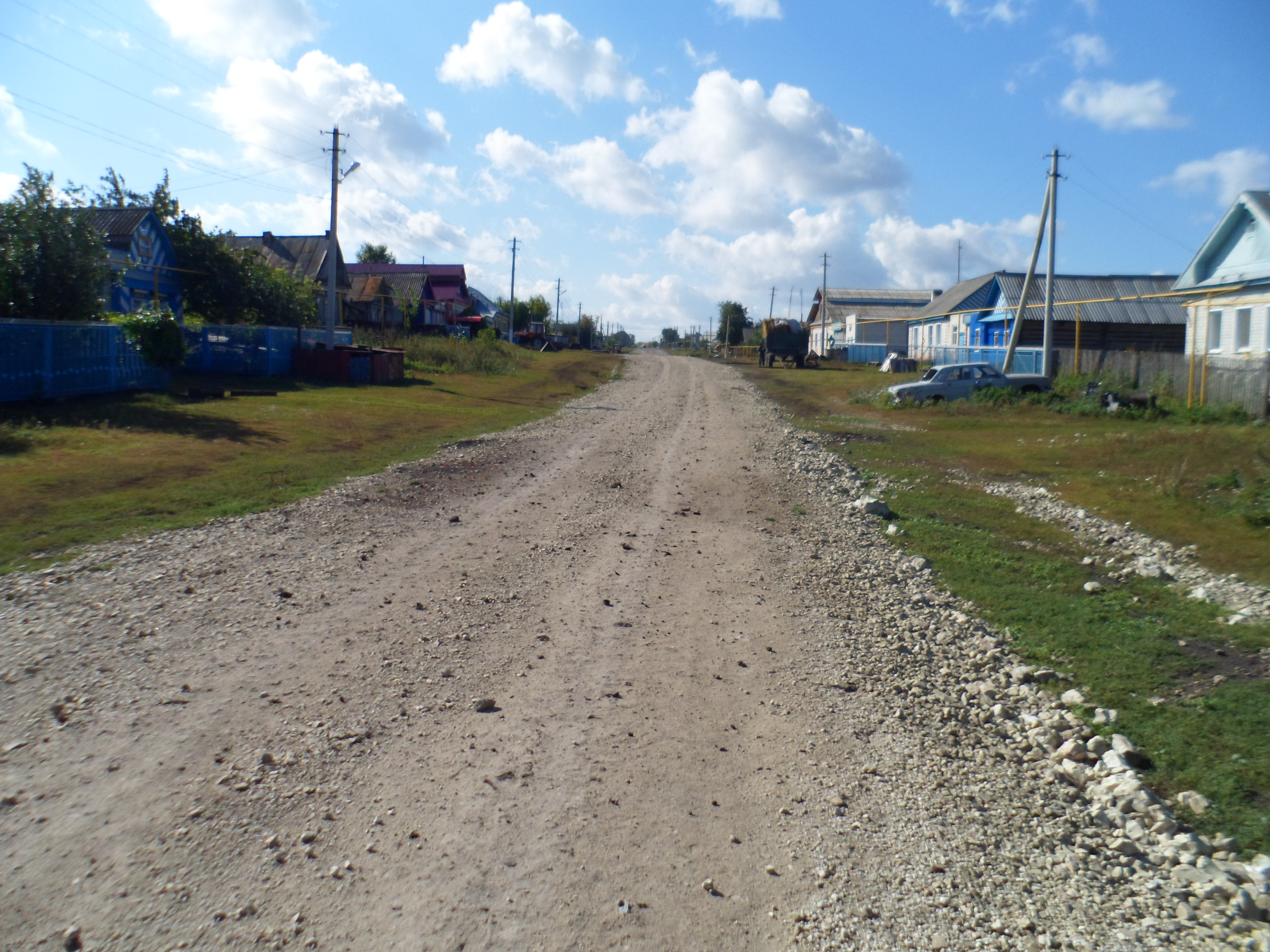 - в с. Старые Какерли –Ул.Горная – 230 м.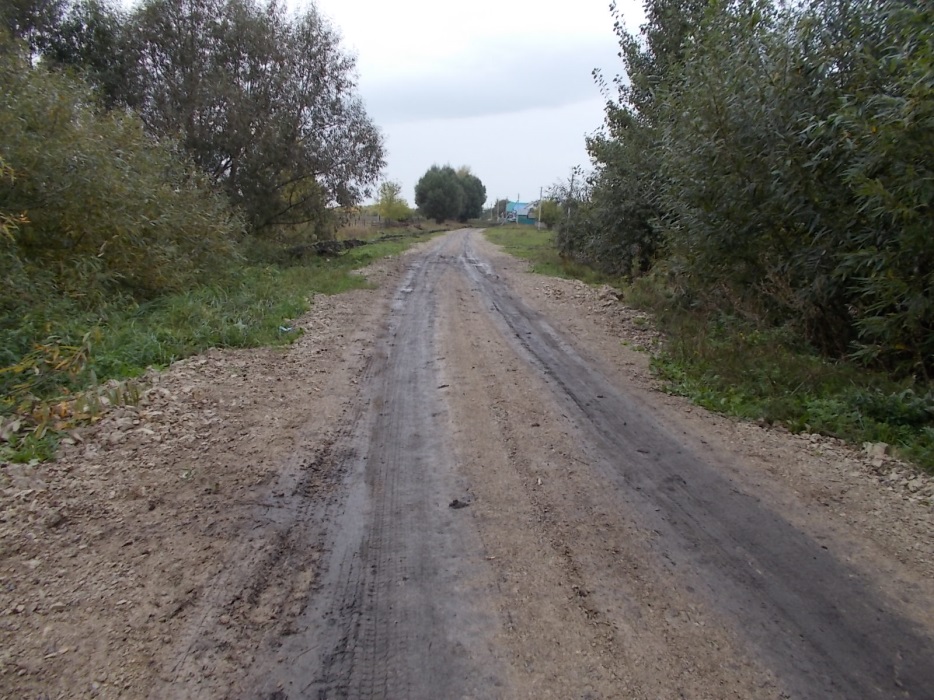 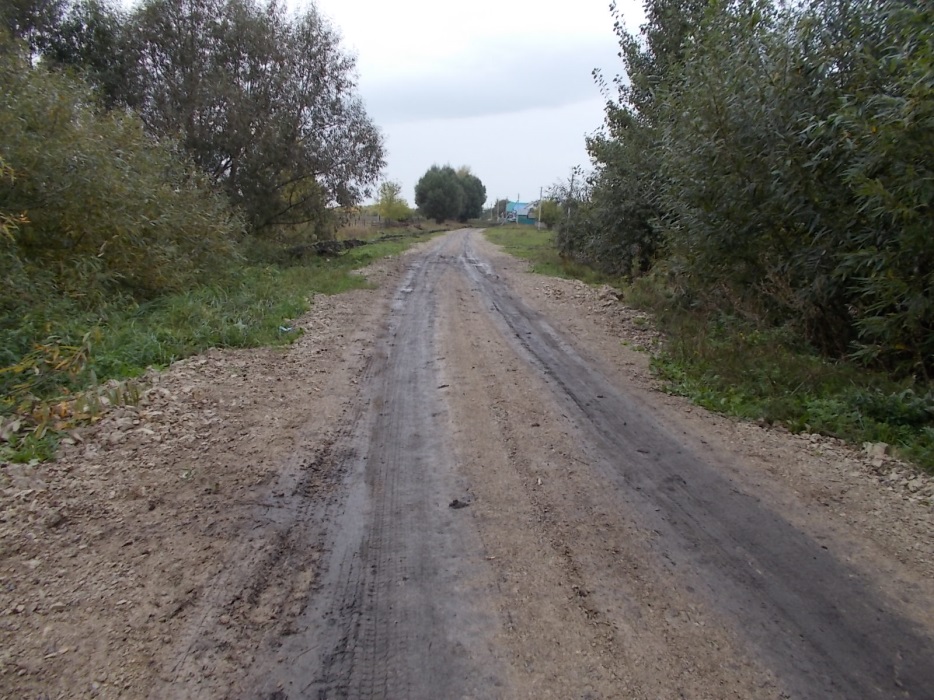 Ул.Озерная – 450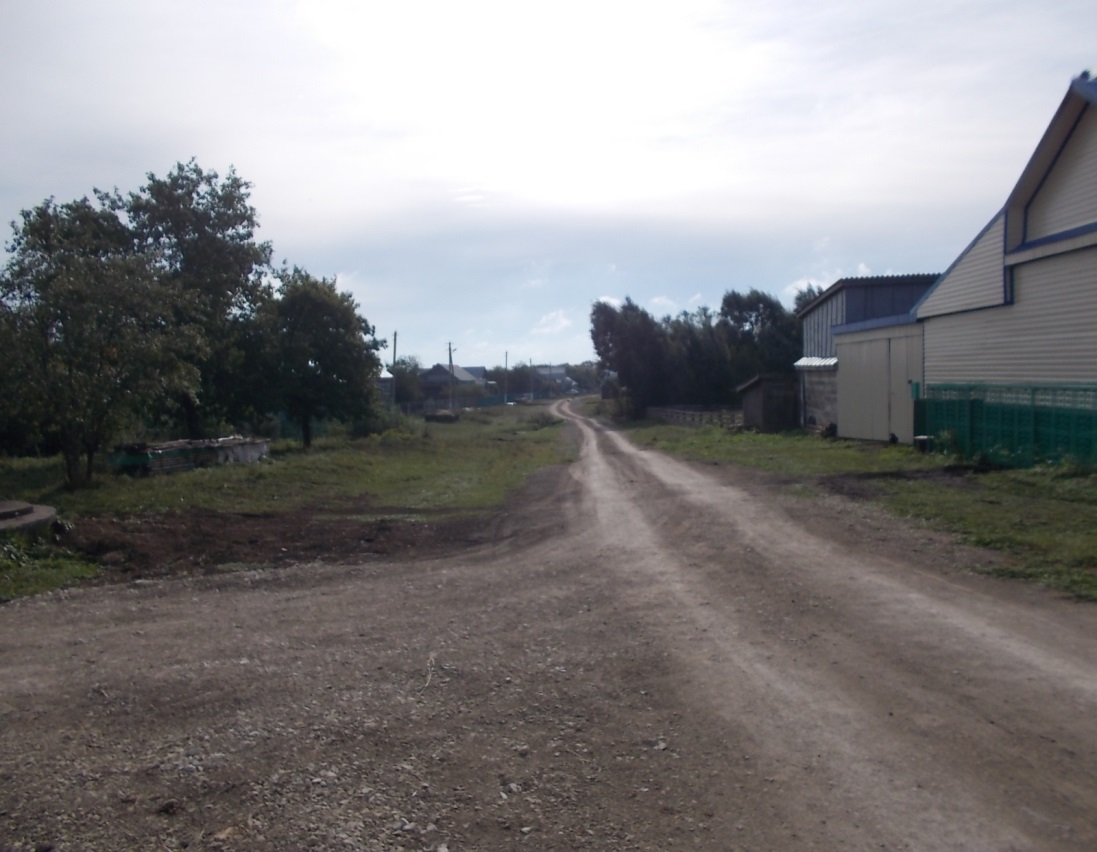 В деревне Татарские Тюки:Ул. Советская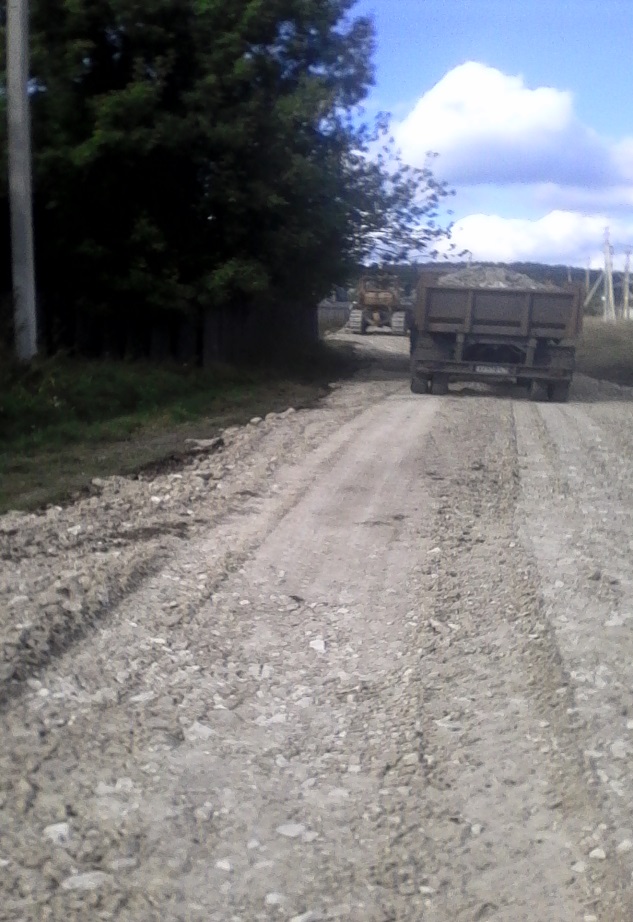 Ул.Центральная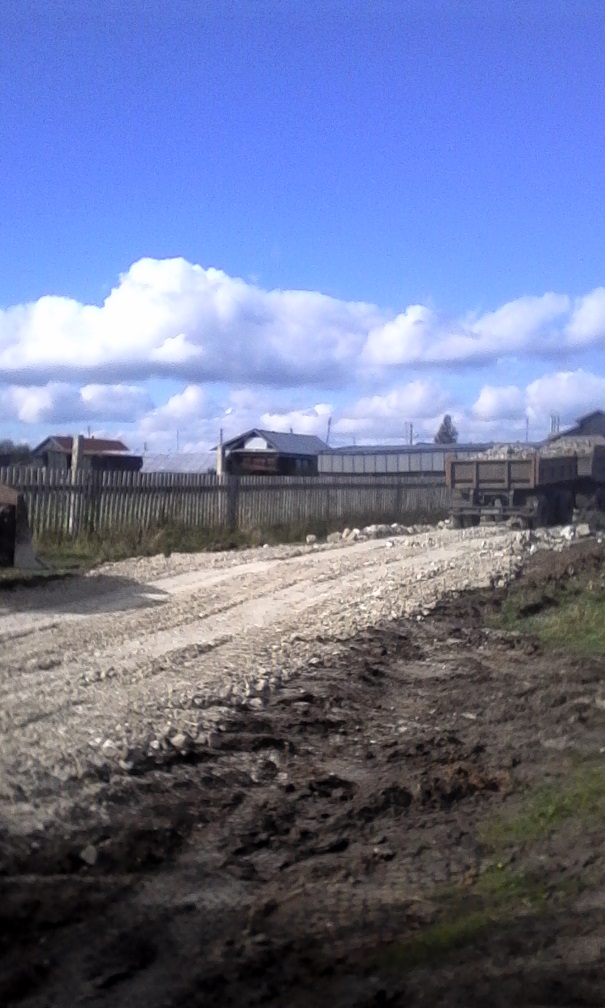 Ул.Заки Нури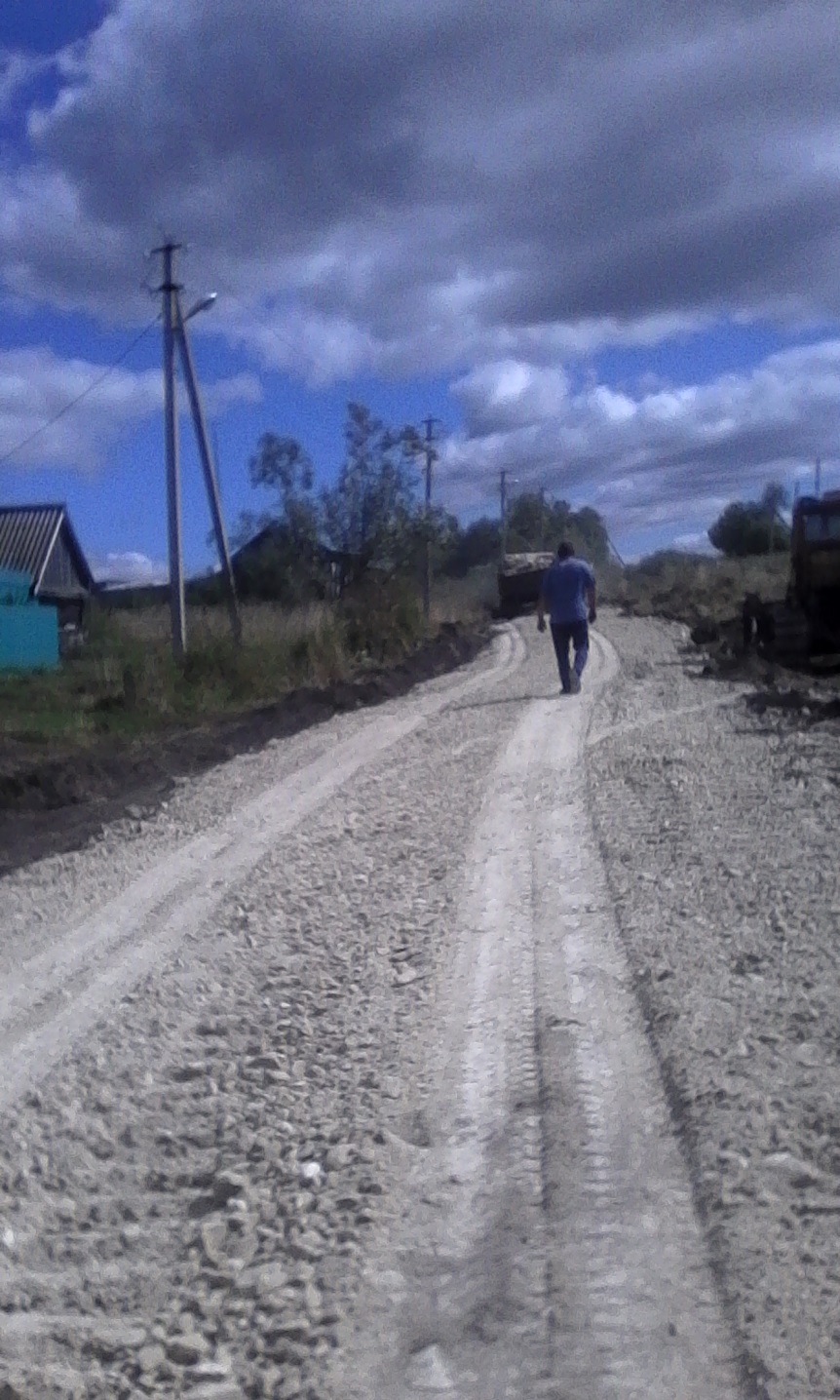 